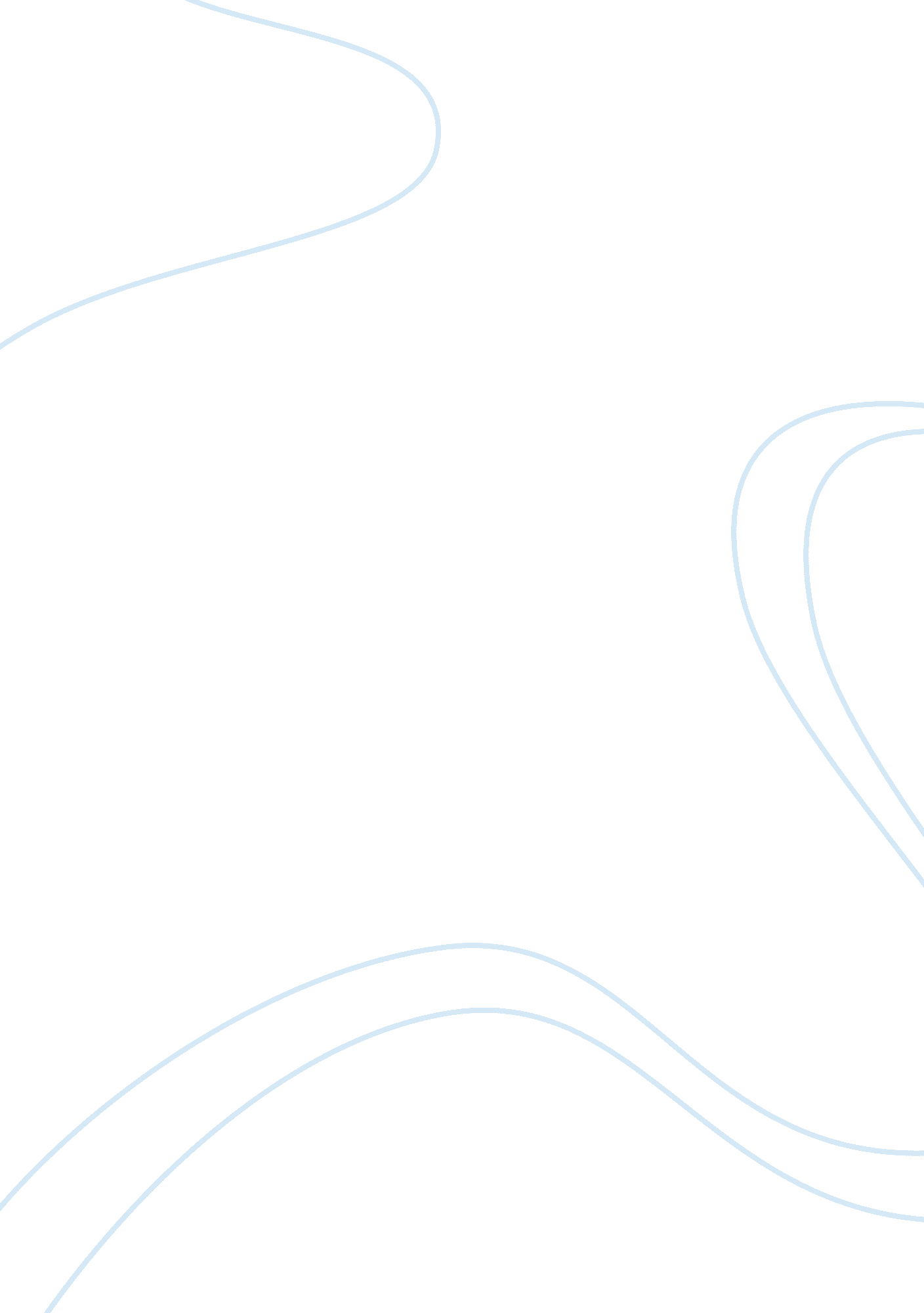 Morning after pill research proposalTechnology, Innovation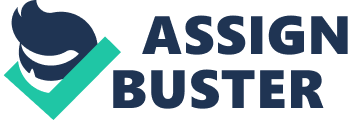 - Introduction 
This research proposal is intended to provide an overview of the effects of morning after pills on the women welfare. This is because it has been estimated that usage of these pills has been on the upward trend in the recent past. The paper seeks to identify specific health and social vices that are caused by the pills. 
- Importance of the study 
This topic is critical since there have been an increased number of women taking the rug without the basic knowledge about them. The aim is to provide an insight to women on the benefits and the disadvantages of such pills. 
- Results/ discussion 
Mornings-after pills are consumed by women in order to prevent unwanted pregnancies. The pills work to reduce the chances of implantation of the fetus in case of fertilization. The pills are used after a woman engages in an unprotected sexual activity. There are varied benefits for using the pills. First, the drugs do not interfere with the intake of rugs used for family planning method. This is because it does not affect a women’s fertility. 
There are sexual activities that are not planned that risk pregnancy. The next benefit derive from the use of these pills is that they are very effective thus can be relied upon in cases of emergency. In fact, the effectiveness rate of the pill s is 90% within 24 hours after unprotected sex. Women should not be afraid of the health effects sine the pills are approved by the world health organization. However, theses pills have some side effects. 
These pills do not offer protection against sexually transmitted illnesses. Another common incident is that their effectiveness in pregnancy control reduces as time goes on. Users usually tend to have some effects of nausea, dizziness and heavy bleeding. However, the side effects vary from one person to another. 
- Conclusion 
Women are greatly burdened by unwanted pregnancies. As such, it is important to control pregnancy if one cannot sustain it. Controlling these pregnancies reduce the dependency burden from parents who cannot support their children. Therefore, the use of morning after pills is a good measure at reducing pregnancy risks. 